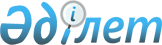 О бюджете Малайсаринского сельского округа Майского района на 2024-2026 годыРешение Майского районного маслихата Павлодарской области от 27 декабря 2023 года № 3/8
      Сноска. Вводится в действие с 01.01.2024 в соответствии с пунктом 5 настоящего решения.
      В соответствии с пунктом 2 статьи 75 Бюджетного кодекса Республики Казахстан, подпунктом 1) пункта 1 статьи 6 Закона Республики Казахстан "О местном государственном управлении и самоуправлении в Республике Казахстан", пунктом 4 статьи 18 Закона Республики Казахстан "О государственном регулировании развития агропромышленного комплекса и сельских территорий", Майский районный маслихат РЕШИЛ:
      1. Утвердить бюджет Малайсаринского сельского округа на 2024-2026 годы согласно приложениям 1, 2 и 3 соответственно, в том числе на 2024 год в следующих объемах:
      1) доходы – 49125 тысяч тенге, в том числе:
      налоговые поступления – 3750 тысяч тенге; 
      неналоговые поступления – 124 тысячи тенге;
      поступления от продажи основного капитала – равно нулю;
      поступления трансфертов – 45251 тысяча тенге;
      2) затраты – 49125 тысяч тенге; 
      3) чистое бюджетное кредитование – равно нулю, в том числе;
      бюджетные кредиты – равно нулю;
      погашение бюджетных кредитов – равно нулю;
      4) сальдо по операциям с финансовыми активами – равно нулю;
      5) дефицит (профицит) бюджета – равно нулю;
      6) финансирование дефицита (использование профицита) бюджета – равно нулю.
      2. Учесть в бюджете Малайсаринского сельского округа на 2024 год объем субвенций, передаваемых из районного бюджета в сумме 41458 тысяч тенге.
      3. Специалистам в области социального обеспечения, являющимся гражданскими служащими и работающим в сельских населенных пунктах, а также указанным специалистам, работающим в государственных организациях, финансируемых из местных бюджетов, предусмотреть повышенные на двадцать пять процентов оклады и тарифные ставки по сравнению со ставками специалистов, занимающихся этими видами деятельности в городских условиях.
      4. Контроль за выполнением настоящего решения возложить на постоянную комиссию районого маслихата по контролю за исполнением бюджета, развитием экономики и инфраструктуры.
      5. Настоящее решение вводится в действие с 1 января 2024 года. Бюджет Малайсаринского сельского округа на 2024 год Бюджет Малайсаринского сельского округа на 2025 год Бюджет Малайсаринского сельского округа на 2026 год
					© 2012. РГП на ПХВ «Институт законодательства и правовой информации Республики Казахстан» Министерства юстиции Республики Казахстан
				
      Председатель Майского районного маслихата 

Хызыр М
Приложение 1
к решению Майского
районного маслихата от
27 декабря 2023 года
№ 3/8
Категория
Категория
Категория
Наименование
Сумма (тысяч тенге)
 Класс
 Класс
Наименование
Сумма (тысяч тенге)
 Подкласс
Наименование
Сумма (тысяч тенге)
1
2
3
4
5
1. Доходы
49125
1
Налоговые поступления
3750
01
Подоходный налог
1096
2
Индивидуальный подоходный налог
1096
04
Налоги на собственность
2532
1
Налоги на имущество
65
3
Земельный налог
187
4
Налог на транспортные средства
2244
5
Единый земельный налог
36
05
Внутренние налоги на товары, работы и услуги
122
3
Поступления за использование природных и других ресурсов
122
2
Неналоговые поступления
124
01
Доходы от государственной собственности
94
5
Доходы от аренды имущества, находящегося в государственной собственности
94
04
Штрафы, пени, санкции, взыскания, налагаемые государственными учреждениями, финансируемыми из государственного бюджета, а также содержащимися и финансируемыми из бюджета (сметы расходов) Национального Банка Республики Казахстан
30
1
Штрафы, пени, санкции, взыскания, налагаемые государственными учреждениями, финансируемыми из государственного бюджета, а также содержащимися и финансируемыми из бюджета (сметы расходов) Национального Банка Республики Казахстан, за исключением поступлений от организаций нефтяного сектора, в Фонд компенсации потерпевшим, Фонд поддержки инфраструктуры образования и Специальный государственный фонд
30
4
Поступления трансфертов
45251
02
Трансферты из вышестоящих органов государственного управления
45251
3
Трансферты из районного (города областного значения) бюджета
45251
Функциональная группа
Функциональная группа
Функциональная группа
Функциональная группа
Наименование
Сумма (тысяч тенге)
Функциональная подгруппа
Функциональная подгруппа
Функциональная подгруппа
Наименование
Сумма (тысяч тенге)
Администратор бюджетных программ
Администратор бюджетных программ
Наименование
Сумма (тысяч тенге)
Программа
Наименование
Сумма (тысяч тенге)
1
2
3
4
5
6
2. Затраты
49125
01
Государственные услуги общего характера
36073
1
Представительные, исполнительные и другие органы, выполняющие общие функции государственного управления
36073
124
Аппарат акима города районного значения, села, поселка, сельского округа
36073
001
Услуги по обеспечению деятельности акима города районного значения, села, поселка, сельского округа
36073
06
Социальная помощь и социальное обеспечение
6384
2
Социальная помощь
6384
124
Аппарат акима города районного значения, села, поселка, сельского округа
6384
003
Оказание социальной помощи нуждающимся гражданам на дому
6384
07
Жилищно-коммунальное хозяйство
3068
3
Благоустройство населенных пунктов
3068
124
Аппарат акима города районного значения, села, поселка, сельского округа
3068
008
Освещение улиц в населенных пунктах
1568
011
Благоустройство и озеленение населенных пунктов
1500
12
Транспорт и коммуникации
3600
1
Автомобильный транспорт
3600
124
Аппарат акима города районного значения, села, поселка, сельского округа
3600
013
Обеспечение функционирования автомобильных дорог в городах районного значения, селах, поселках, сельских округах
2000
045
Капитальный и средний ремонт автомобильных дорог в городах районного значения, селах, поселках, сельских округах
1600
3. Чистое бюджетное кредитование
0
4. Сальдо по операциям с финансовыми активами 
0
5. Дефицит (профицит) бюджета
0
6. Финансирование дефицита (использование профицита) бюджета 
0Приложение 2
к решению Майского
районного маслихата от
27 декабря 2023 года
№ 3/8
Категория
Категория
Категория
Наименование
Сумма (тысяч тенге)
 Класс
 Класс
Наименование
Сумма (тысяч тенге)
 Подкласс
Наименование
Сумма (тысяч тенге)
1
2
3
4
5
1. Доходы
46661
1
Налоговые поступления
3863
01
Подоходный налог
1129
 2
Индивидуальный подоходный налог
1129
04
Налоги на собственность
2608
1
Налоги на имущество
67
3
Земельный налог
193
4
Налог на транспортные средства
2311
5
Единый земельный налог
37
05
Внутренние налоги на товары, работы и услуги
126
3
Поступления за использование природных и других ресурсов
126
2
Неналоговые поступления
97
01
Доходы от государственной собственности
97
5
Доходы от аренды имущества, находящегося в государственной собственности
97
4
Поступления трансфертов
42702
02
Трансферты из вышестоящих органов государственного управления
42702
3
Трансферты из районного (города областного значения) бюджета
42702
Функциональная группа
Функциональная группа
Функциональная группа
Функциональная группа
Наименование
Сумма (тысяч тенге)
Функциональная подгруппа
Функциональная подгруппа
Функциональная подгруппа
Наименование
Сумма (тысяч тенге)
Администратор бюджетных программ
Администратор бюджетных программ
Наименование
Сумма (тысяч тенге)
Программа
Наименование
Сумма (тысяч тенге)
1
2
3
4
5
6
2. Затраты
46661
01
Государственные услуги общего характера
34985
1
Представительные, исполнительные и другие органы, выполняющие общие функции государственного управления
34985
124
Аппарат акима города районного значения, села, поселка, сельского округа
34985
001
Услуги по обеспечению деятельности акима города районного значения, села, поселка, сельского округа
34985
06
Социальная помощь и социальное обеспечение
6576
2
Социальная помощь
6576
124
Аппарат акима города районного значения, села, поселка, сельского округа
6576
003
Оказание социальной помощи нуждающимся гражданам на дому
6576
07
Жилищно-коммунальное хозяйство
3100
3
Благоустройство населенных пунктов
3100
124
Аппарат акима города районного значения, села, поселка, сельского округа
3100
008
Освещение улиц в населенных пунктах
1600
011
Благоустройство и озеленение населенных пунктов
1500
12
Транспорт и коммуникации
2000
1
Автомобильный транспорт
2000
124
Аппарат акима города районного значения, села, поселка, сельского округа
2000
013
Обеспечение функционирования автомобильных дорог в городах районного значения, селах, поселках, сельских округах
2000
3. Чистое бюджетное кредитование
0
4. Сальдо по операциям с финансовыми активами 
0
5. Дефицит (профицит) бюджета
0
6. Финансирование дефицита (использование профицита) бюджета 
0Приложение 3
к решению Майского
районного маслихата от
27 декабря 2023 года
№ 3/8
Категория
Категория
Категория
Наименование
Сумма (тысяч тенге)
 Класс
 Класс
Наименование
Сумма (тысяч тенге)
 Подкласс
Наименование
Сумма (тысяч тенге)
1
2
3
4
5
1. Доходы
48062
1
Налоговые поступления
3979
01
Подоходный налог
1163
 2
Индивидуальный подоходный налог
1163
04
Налоги на собственность
2686
1
Налоги на имущество
69
3
Земельный налог
199
4
Налог на транспортные средства
2380
5
Единый земельный налог
38
05
Внутренние налоги на товары, работы и услуги
130
3
Поступления за использование природных и других ресурсов
130
2
Неналоговые поступления
100
01
Доходы от государственной собственности
100
5
Доходы от аренды имущества, находящегося в государственной собственности
100
4
Поступления трансфертов
43983
02
Трансферты из вышестоящих органов государственного управления
43983
3
Трансферты из районного (города областного значения) бюджета
43983
Функциональная группа
Функциональная группа
Функциональная группа
Функциональная группа
Наименование
Сумма (тысяч тенге)
Функциональная подгруппа
Функциональная подгруппа
Функциональная подгруппа
Наименование
Сумма (тысяч тенге)
Администратор бюджетных программ
Администратор бюджетных программ
Наименование
Сумма (тысяч тенге)
Программа
Наименование
Сумма (тысяч тенге)
1
2
3
4
5
6
2. Затраты
48062
01
Государственные услуги общего характера
35889
1
Представительные, исполнительные и другие органы, выполняющие общие функции государственного управления
35889
124
Аппарат акима города районного значения, села, поселка, сельского округа
35889
001
Услуги по обеспечению деятельности акима города районного значения, села, поселка, сельского округа
35889
06
Социальная помощь и социальное обеспечение
6773
2
Социальная помощь
6773
124
Аппарат акима города районного значения, села, поселка, сельского округа
6773
003
Оказание социальной помощи нуждающимся гражданам на дому
6773
07
Жилищно-коммунальное хозяйство
3300
3
Благоустройство населенных пунктов
3300
124
Аппарат акима города районного значения, села, поселка, сельского округа
3300
008
Освещение улиц в населенных пунктах
1700
011
Благоустройство и озеленение населенных пунктов
1700
12
Транспорт и коммуникации
2000
1
Автомобильный транспорт
2000
124
Аппарат акима города районного значения, села, поселка, сельского округа
2000
013
Обеспечение функционирования автомобильных дорог в городах районного значения, селах, поселках, сельских округах
2000
3. Чистое бюджетное кредитование
0
4. Сальдо по операциям с финансовыми активами 
0
5. Дефицит (профицит) бюджета
0
6. Финансирование дефицита (использование профицита) бюджета 
0